        ҠАРАР                             №14	                 Постановление             24 февраль 2016 й.                                                             24 февраля 2016г.            Атинг1н ауылы                                                                  село Антинган  О предоставлении в аренду Мусиной Нафисе Наилевне земельного участка, с разрешенным использованием – под индивидуальное жилищное строительство В соответствии с Земельным кодексом Российской Федерации, Федеральным законом от 25 октября 2001года № 137-ФЗ «О введении в действие Земельного кодекса Российской Федерации» (с изменениями и дополнениями), Федеральным законом от 23 июня 2014 года № 171-ФЗ «О внесении изменений в Земельный кодекс Российской Федерации и отдельные законодательные акты Российской Федерации» (с изменениями и дополнениями), Федеральным законом от 06 октября 2003 года № 131-ФЗ «Об общих принципах организации местного самоуправления в Российской Федерации» (с изменениями и дополнениями), Федеральным законом от 17 апреля 2006 года N 53-ФЗ "О внесении изменений в Земельный кодекс Российской Федерации, Федеральный закон "О введении в действие Земельного кодекса Российской Федерации", Федеральный закон "О государственной регистрации прав на недвижимое имущество и сделок с ним" и признании утратившими силу отдельных положений законодательных актов Российской Федерации", на основании заявления Мусиной Нафисы Наилевны, Администрация сельского поселения Антинганский сельсовет муниципального района Хайбуллинский район Республики Башкортостан п о с т а н о в л я е т:1.  Предоставить Мусиной Нафисе Наилевне, в аренду земельный участок из категории земель – земли населенных пунктов, находящийся по адресу: Республика Башкортостан, Хайбуллинский район, с/с Антинганский, с Антинган, ул. Матросова, д. 40, с разрешенным использованием – Под индивидуальное жилищное строительство, площадью 258 кв. м., с кадастровым номером 02:50:050201:215 (далее – Участок), сроком на 11 месяцев.2. Комитету по управлению собственностью Министерства земельных и имущественных отношений Республики Башкортостан по Хайбуллинскому району оформить договор аренды Участка и обеспечить его заключение сторонами в 30-дневный срок со дня подписания настоящего постановления.3. Контроль за исполнением настоящего постановления оставляю за собой. Глава сельского поселения 				           		М.Ф.Сурина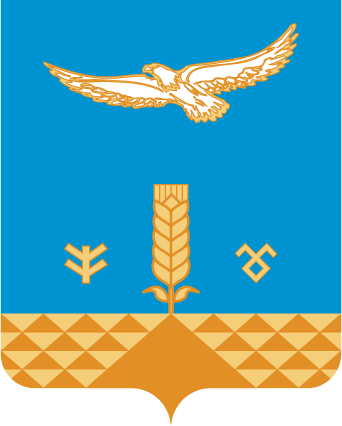 БАШ%ОРТОСТАН РЕСПУБЛИКА*ЫХ1йбулла районы муниципаль районыныёАтинг1н ауыл советыауыл бил1м18е хакими1теРЕСПУБЛИКА БАШКОРТОСТАНАдминистрация сельского поселенияАнтинганский сельсоветмуниципального районаХайбуллинский районул.Каюма Ахметшина,7, село Антинган,453812т. (34758) 2-31-35, e- mail: antingan_ss@mail.ruИНН/КПП 0248000479/024801001